Final Image Preview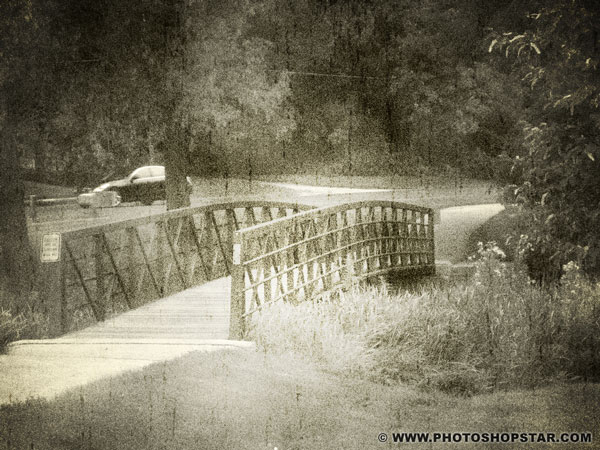 ResourcesSmall BridgeStep 1Start by opening photo. Go to Image > Image size to reduce photo size to 1000px width and 750px height.Step 2We are going now to create noise effect. Create new layer, press D to set up foreground and background colors as black and white and then apply Filter > Render > Clouds.Step 3:  After that apply Filter > Noise > Add Noise with next presets: 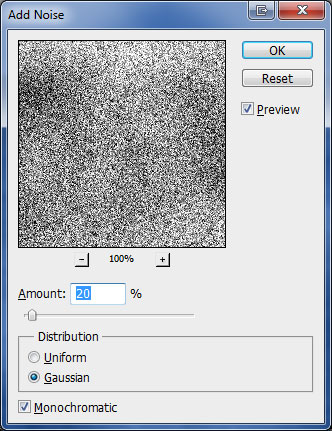 Step 4Change layer mode to Soft Light for this layer.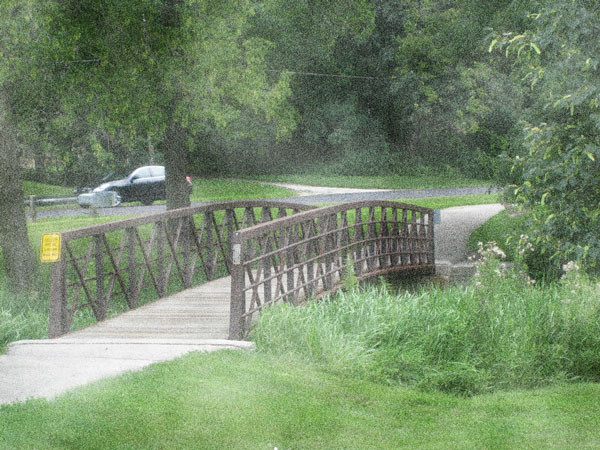 Step 5Now we are going to create light sepia effect. For this purpose I created new layer above and fill it with color of #e6e1cc.Step 6Then change layer mode to Color and you should get next effect.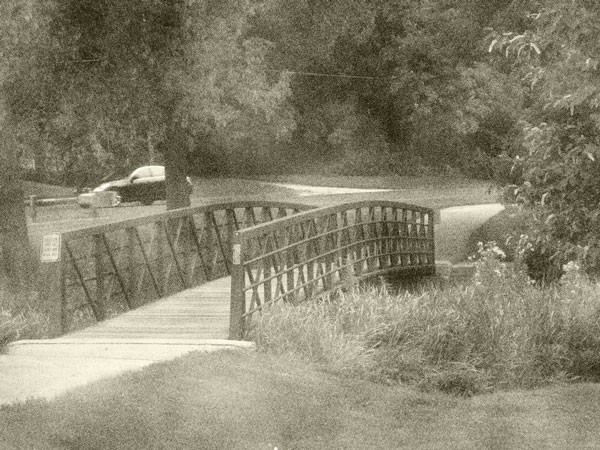 Step 7After that create additional layer with Layer > New Adjustment Layer > Levels: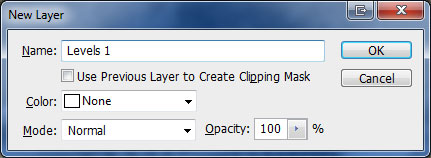 And set up following levels presets: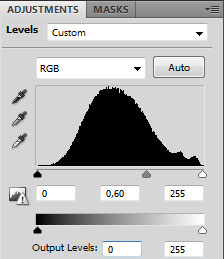 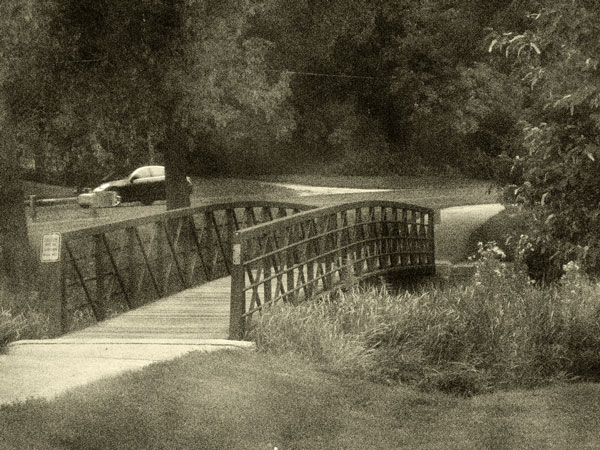 Step 8To add scratches to the photo create new layer, press D to set up foreground and background colors as black and white and then apply Filter > Render > Clouds again.Step 9 Apply Filter > Render > Fibers: 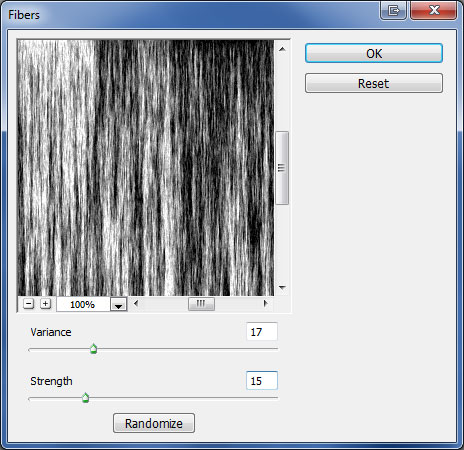 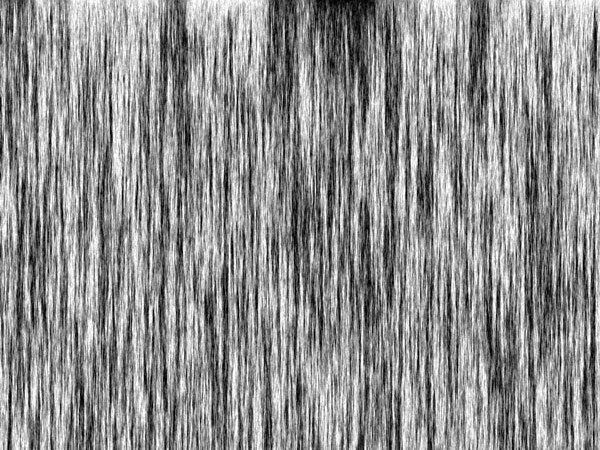 Step 10Now apply Image > Adjustments > Threshold: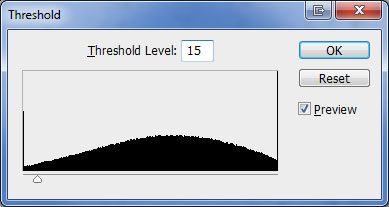 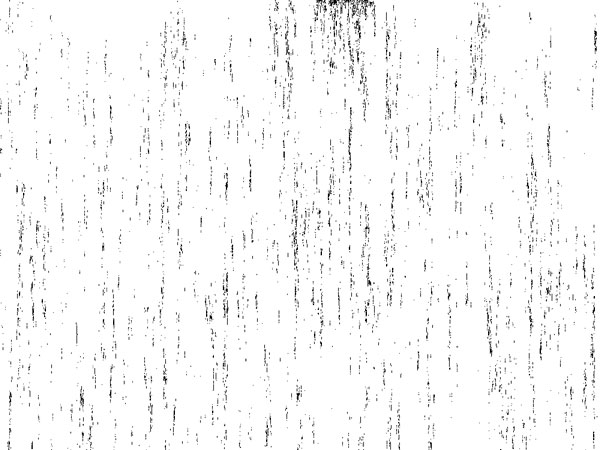 Step 11Now apply Image > Adjustments > Threshold: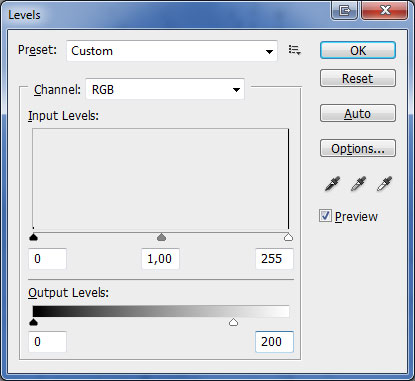 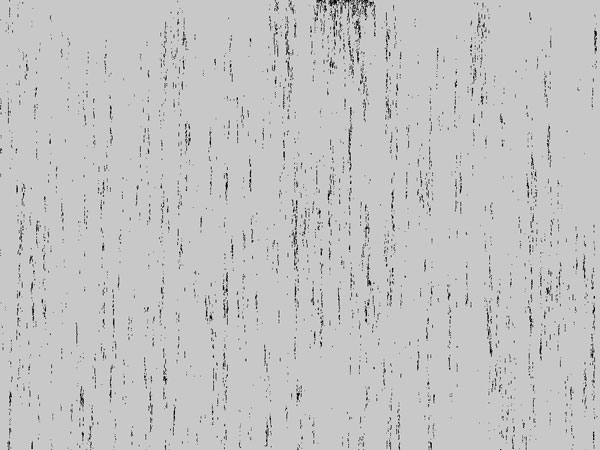 Step 12Apply again Filter > Blur > Blur More.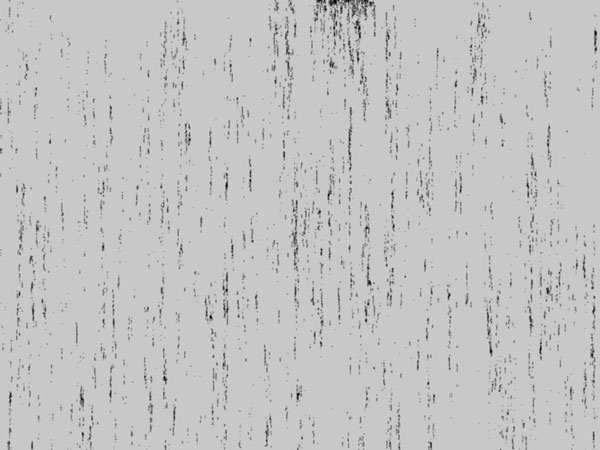 Step 13Change layer mode to Soft Light and you will see the difference.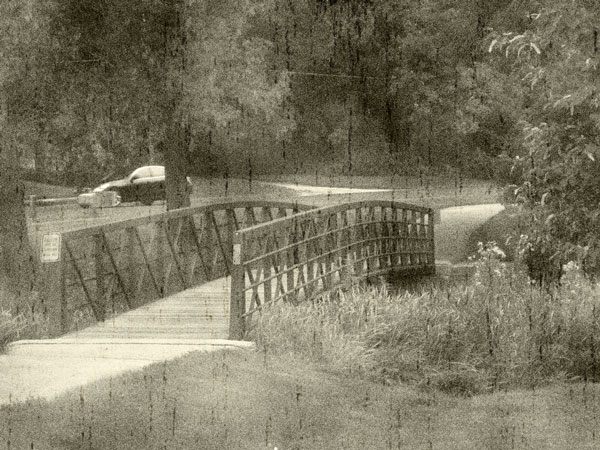 Step 14Reduce layer opacity to 70%.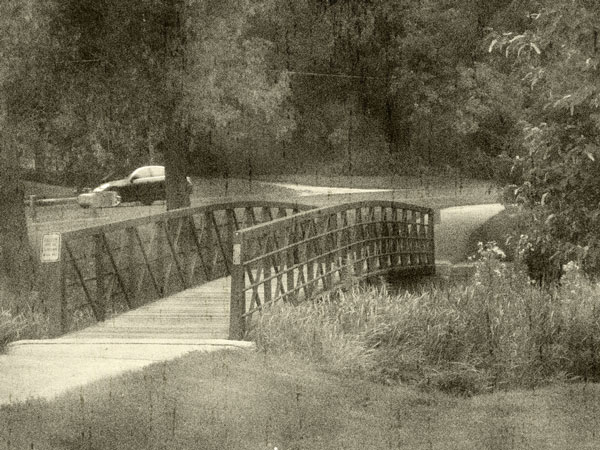 Step 15Create a new layer. Select Gradient Tool, select some appropriate colors, for example colors of #e5e5e5, #000000 and drag a radial gradient.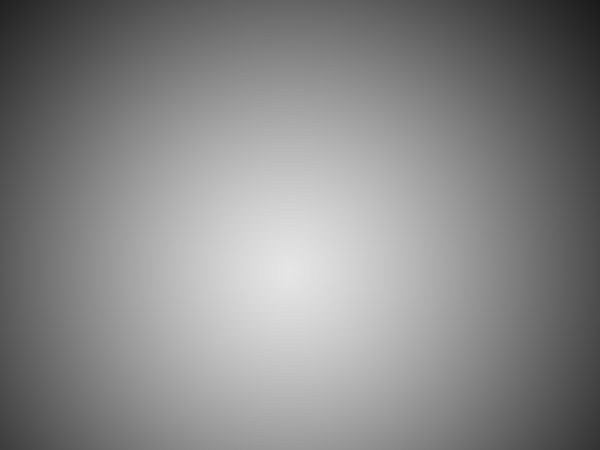 Final ImageAfter that change layer mode for this layer to Overlay and tutorial is complete.